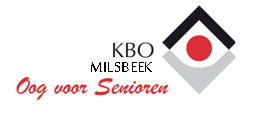 Info april 2024			Kom Bij OnsWoord van de voorzitter.KBO Milsbeek heeft op 21 maart de jaarlijkse ledenvergadering gehouden. Zoals gebruikelijk werden de financiën besproken. De penningmeester heeft zijn werk weer goed gedaan. We staan er best goed voor en dat biedt mogelijkheden allerlei activiteiten voor u te organiseren. En we hebben veel foto’s uit het KBO verleden gezien. Leuk!Eén activiteit krijgt doorgaans wat minder aandacht, maar er wordt het meest gebruik van gemaakt. Koersballen. Elke woensdag gaat een groep leden de ‘strijd’ met elkaar aan. Nou ja, strijd… het is vooral een gezellige bezigheid. Ik heb een keertje meegedaan en het is een hele kunst de bal te laten doen wat je wilt. Maar deze groep heeft veel plezier met elkaar. Iets voor u? Ga gerust een keertje kijken in Trefpunt op woensdag in de ochtend of in de middag. Laat u meenemen in de koersbalclub – er is nog ruimte voor nieuw talent!Over Trefpunt gesproken. Begin april start de nieuwe beheerder. Binnenkort gaat het bestuur met hem praten over onze activiteiten daar. We streven naar behoud van alle goede activiteiten en gaan kijken of er nog meer mogelijk is. Volgende keer leest u meer hierover.Peter de KoningVoorzitterTrefpuntElke woensdagmorgen en woensdagmiddag is er koersballen. 
De kosten voor koersballen bedraagt 1 x € 12,50 per jaar p.p. Wilt u ook eens een balletje gooien, kom eens kijk hoe gezellig dat is.Contactpersoon voor koersballen is Ries Caspers. Aktiviteiten. Zwolle winkelreis.Op 19 april organiseert Gennep een winkelreis naar Zwolle. Vertrek 09.00 uur en thuiskomst in Gennep 15.15 uur.
Kosten € 18,00 + € 2,00. Er kunnen maximaal 60 personen mee. Meer informatie bij Senioren GennepZondagmiddag 21 april is er weer een dansmiddag in Trefpunt. Deze middag is niet alleen voor KBO leden. Iedereen is welkom, die van een gezellige dans/luistermiddag wil genieten.
Aanvang 13.00 uur. Einde 17.00 uur. Zaal open 13.00 uur. Entree € 5,00.Cine Twins Malden.
Dinsdag 9 april om 14.45 uur wordt de film The Great Escaper vertoond. In de zomer van 2014 haalt Bernard Jordan wereldwijd het nieuws met zijn “grote ontsnapping”uit het verzorgingstehuis waar hij woont. Hij wil zich nog eenmaal  bij zijn collega-veteranen voegen op het strand van Normandië ter herdenking  van hun gevallen kameraden.Op 14 mei om 14.45 uur speelt de documentaire, natuurfilm. Het gaat over de betoverend vallei Oldedalen in NoorwegenHet is verplicht vooraf te reserveren vis telefoonnummer 024-6221346 of ww.cinetwins.nl 
U krrijgt korting op vertoon van uw KBO-pas, graag met pinpas betalen! Donderdag 20 juni 2024Dagtocht Kamelenmelkerij en Kermis.Vertrek 9.00 uur en terugkomst rond 17.30 uurNadat we zijn ingestapt rijden we via een mooie route naar Berlicum waar we rond 10.00 uur aan hopen te komen.In Berlicum worden we verwacht op de kamelenmelkerij bij de fam. Smits. We starten met Koffie/Thee met een plak Cake waarna we beginnen met de excursie.  U krijgt een uitgebreide uitleg over de kamelen en een leuke rondleiding door het bedrijf. Uiteraard gaan we ook in de stallen kijken. Voor de liefhebbers is er de gelegenheid tot het proeven van kamelenmelk. 11.45 uur Na deze leerzame excursie laten we de kamelen weer achter ons en rijden naar Hilvarenbeek.12.30 uur Na een leuke route arriveren we in Hilvarenbeek bij het kermismuseum waar we eerst de lunch zullen gebruiken. Deze lunch bestaat uit een broodje kroket, een broodje kaas en een broodje ham , een lekkere krentenbol en uiteraard koffie, thee, sap, melk of karnemelk. Na de lunch beginnen we met een geweldig programma waarbij u helemaal mee terug gezogen wordt in de tijd dat kermis nog echt kermis was. U maakt opnieuw kennis met de waarzegger, het rad van fortuin, de Kop van Jut en een heuse schiettent. Ook is er vandaag voor iedereen een suikerspin zijn er poffertjes en een heerlijk drankje tijdens de pauze. Kortom een bezoek om niet snel te vergeten.16.00 uur Helaas is het alweer tijd om afscheid te nemen van het kermismuseum en te beginnen aan de terugreis naar Milsbeek waar in het Trefpunt een diner staat te wachten.We weten nog niet precies wat de kosten zijn, maar proberen het in de buurt van afgelopen jaar te houden. Het exacte bedrag is nog niet bekend, overleg met Trefpunt moet nog gehouden worden.  Vragen van het bestuur:Bij overlijden een kaartje naar het secretariaat sturenOok bij ziekte graag een berichtje, zodat we daar aandacht aan kunnen bestedenMen kan altijd contact opnemen met een bestuurslid. Eerstvolgende bestuursvergadering op 15 april.Onze website: kbozomerzon.nl Het stichtingsbestuur is er in geslaagd om een beheerder te vinden.
Dat is de heer  Corné Wittenberg uit Cuijk. Op 5 april om 19.30 uur is de officiële opening van MFA Trefpunt en op 22 april wil men kennismaken met de organisatie van MFA Trefpunt.Excursie  Teunesen zand en grinthandelOp zaterdag 6 april gaan we naar Teunesen zand en grinthandel. 
U wordt verwacht om uiterlijk 13.30 uur bij de groeve de Banen, Leembaan 10, 6596 MH Ottersum.U kunt hier de fiets of auto parkeren,Programma:
13.30 uur ontvangst met koffie/thee en gebak.
13.45 uur presentatie door door Gerda Franken (Teunesen) en Jan van Mierlo van natuurmonumenten.
14.30 uur rondleiding in 2 groepen op het terrein, de installaties etc. en een wandeling door het natuurgebied.
16.15 uur afsluiting.
Deelnemers dienen goed ter been te zijn en zorgen voor stevig schoeisel (wandelschoenen) en passende kleding.
Deelname aan deze excursie is gratis.Voor verdere infomatie: bij Cor Derks, Kamilleweg 24. Tel. 0485-516903 of 06-36548306Dansmiddag 21 april